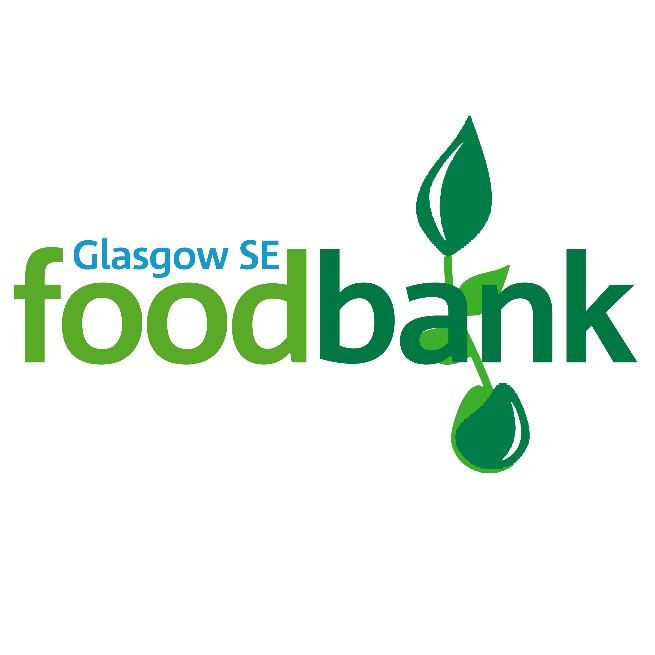 P4: Volunteer Application FormThank you for your offer to help with Glasgow SE Foodbank.In order for your application to be processed, please answer the following questions:(If you have any questions about your application or would like helpcompleting it please contact Audrey Flannagan at the address opposite)Your Name: Address: Postcode: Email: Tel No: Date of Birth: Next of Kin:Name: Tel No: Relationship: Contact in case of emergency (if different from above)Name: Tel No: Relationship: At present our only vacancies are in the Foodbank Centre & ad hoc eventsPlease tick which you would be interested in:Ad hoc events				     Foodbank Centre				Our opening hours, for volunteers are between 10am and 2pm Mon, Wed & Fri.  You can work part or all of a session.  This will be further discussed at the information meeting.Do you have any health problems that we should be aware of?          Yes  No details:Please tell us your previous work experience or qualifications:Are you willing to complete a form for us to submit for a Criminal Records Bureau check?  Yes   No If you have any criminal convictions (except those ‘spent’ under the Rehabilitation of Offenders Act) please give details:Please State your reasons for volunteering:Please give us any information you think may be useful to us:Data protection: I confirm that the above information is complete and correct. I consent to the processing of this data in the consideration of my application and during the course of my volunteering, where applicable.Signature:                                                                              Date:               Please return this form to Audrey Flannagan, Glasgow SE Foodbank, 42 Inglefield Street, Glasgow G42 7AT